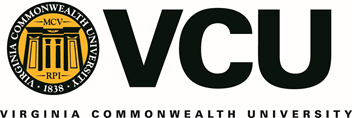 VIRGINIA COMMONWEALTH
BOARD OF VISITORSSEPTEMBER 17, 2021James Branch Cabell Library901 Park Avenue – Room 303Richmond, VirginiaAGENDA12:30 p.m. – 3:30 p.m.DRAFTCALL TO ORDER & OPENING COMMENTS		Mr. H. Benson Dendy, III, Rector
5 minutes (12:30 – 12:35)PUBLIC COMMENT PERIOD				Ms. Chelsea Gray, AssistantSecretary & Board Liaison15 minutes (12:35 – 12:50)
APPROVAL OF MINUTES					Mr. H. Benson Dendy, III, Rector5 minutes (12:50 – 12:55)
PRESIDENT’S REPORT					Dr. Michael Rao, President20 minutes (12:55 – 1:15)CONSTITUENT REPORTSStudent Representatives					Jordan Matamoro-Mejias,  Undergraduate Student RepresentativeAnne Skelton, Graduate Student 
Representative10 minutes (1:15– 1:25)Faculty Representatives					Dr. Nancy Jallo, Faculty Senate 
  								Board of Visitors RepresentativeDr. Valerie Robnolt, alternate, 
Faculty Senate Board of Visitors Representative5 minutes (1:25 – 1:30)Staff Representatives					Gregory Kimbrell, VCU Staff Senate 
   								Board of Visitors Representative	Saher Randhawa, Staff Senate									Board of Visitors Representative
5 minutes (1:30 – 1:35)
ATHLETICS REPORT						Mr. Ed McLaughlin, Vice President 
 									and Director of Athletics
20 minutes (1:35 – 1:55)VCU BRAND							Mr. Grant Heston, Vice President for 
   									University Relations
20 minutes (1:55 – 2:15)
2022 – 2023 BOARD OF VISITORS 				Mr. H. Benson Dendy, III, Rector
MEETING SCHEDULE & COMMITTEES
10 minutes (2:15 – 2:25)BREAK
10 minutes (2:25 – 2:35)CLOSED SESSION – Freedom of Information
Act Sections 2.2-3711 (A) (1), (2), (3), (7), (8), (9), and (19), specifically:5 minutes (2:35 – 2:40)President’s Report:	 					Dr. Michael Rao, President10 minutes (2:40 – 2:50)Faculty Tenure Appointments, Changes 		
in Status and Other Personnel Actions
Closed session report from the Audit, Integrity and		Dr. Shantaram Talegaonkar, Chair Compliance Committee2 minutes (2:50 – 2:52) Closed session report from Intercollegiate Athletics		Mr. Todd Haymore, ChairCommittee 2 minutes (2:52 – 3:54) Closed session report from University			Rev. Tyrone Nelson, ChairResources Committee	2 minutes (2:54 – 2:56)Named Fund and Spaces ReportApproved Named Funds under $50,000Notable and Significant Gifts	RETURN TO OPEN SESSION AND 				Mr. H. Benson Dendy, III, RectorCERTIFICATION						
Resolution and Certification5 minutes (2:56 – 3:01)Action Items:  Approval of items discussed in closed session, if any5 minutes (3:01 – 3:06)
AUDIT, INTEGRITY AND COMPLIANCE 			Dr. Shantaram Talegaonkar, ChairCOMMITTEE OPEN SESSION REPORTReport to the Board of VisitorsAction Items, recommendation for:5 minutes (3:06 – 3:11)ACADEMIC AND HEALTH AFFAIRS 			Ms. Coleen Santa Ana &COMMITTEE OPEN SESSION REPORT			Dr. Gopinath Jadhav, Co-ChairsReport to the Board of VisitorsAction Items, recommendation for:5 minutes (3:11 – 3:16)FINANCE, BUDGET AND INVESTMENT			Mr. Stuart Siegel, Chair
COMMITTEE OPEN SESSION REPORTAction Items:5 minutes (3:16 – 3:21)UNIVERSITY RESOURCES					Rev. Tyrone Nelson, Chair
COMMITTEE OPEN SESSION REPORTReport to the Board of Visitors5 minutes (3:21 – 3:26)OTHER BUSINESS						Mr. H. Benson Dendy, III, RectorADJOURNMENT						Mr. H. Benson Dendy, III, Rector4 minutes (3:26 – 3:30)** The start time for the Board of Visitors meeting is approximate only. The meeting may begin either before or after the listed approximate start time as Board members are ready to proceed.